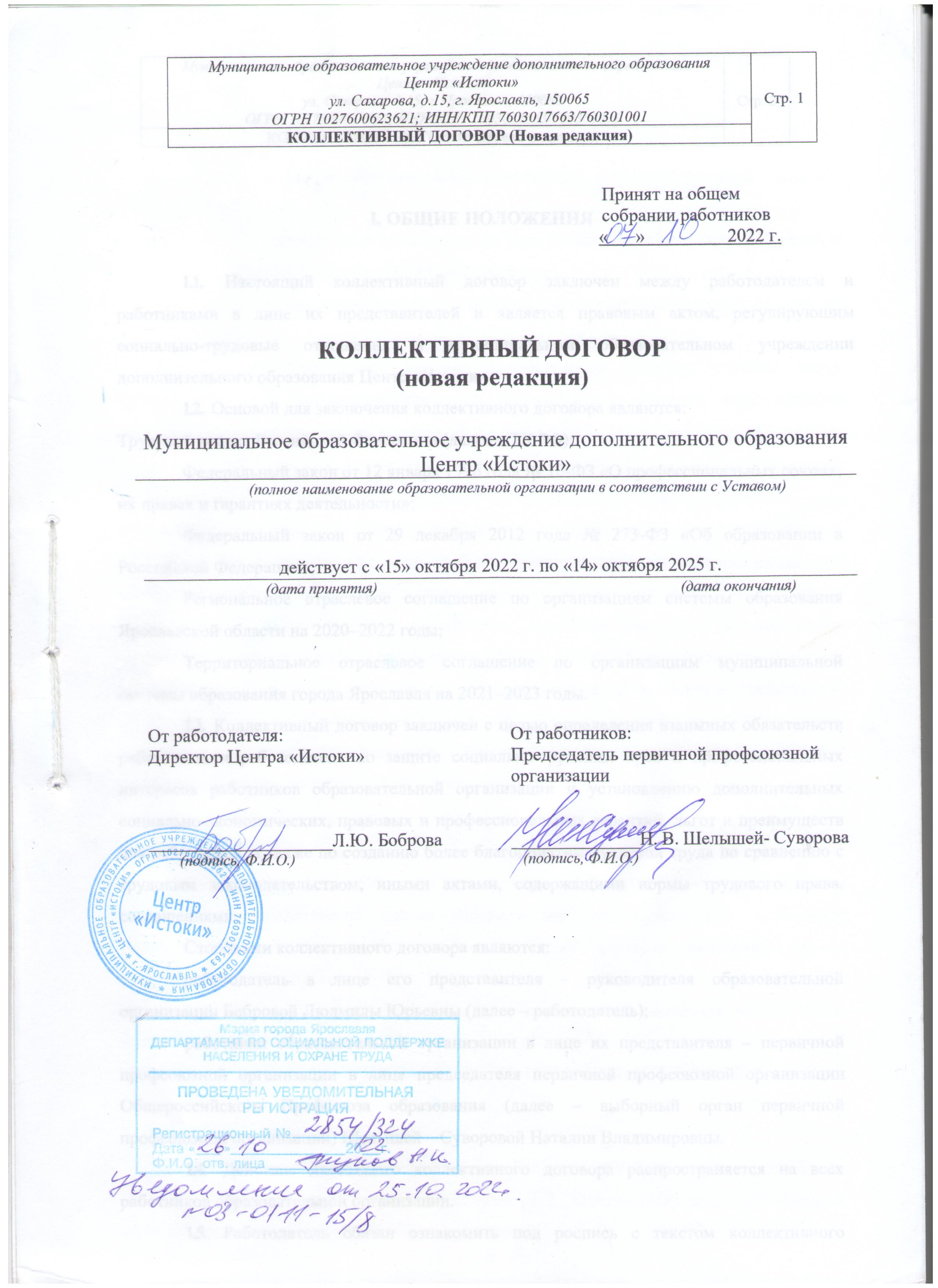 ОБЩИЕ ПОЛОЖЕНИЯНастоящий коллективный договор заключен между работодателем и работниками в лице их представителей и является правовым актом, регулирующим социально-трудовые отношения в муниципальном образовательном учреждении дополнительного образования Центр «Истоки»Основой для заключения коллективного договора являются: Трудовой кодекс Российской Федерации (далее – ТКРФ);Федеральный закон от 12 января 1996 года № 10-ФЗ «О профессиональных союзах, их правах и гарантиях деятельности»;Федеральный закон от 29 декабря 2012 года № 273-ФЗ «Об образовании в Российской Федерации»;Региональное отраслевое соглашение по организациям системы образования Ярославской области на 2020–2022 годы;Территориальное отраслевое соглашение по организациям муниципальной системы образования города Ярославля на 2021–2023 годы.Коллективный договор заключен с целью определения взаимных обязательств работников и работодателя по защите социально-трудовых прав и профессиональных интересов работников образовательной организации и установлению дополнительных социально-экономических, правовых и профессиональных гарантий, льгот и преимуществ для работников, а также по созданию более благоприятных условий труда по сравнению с трудовым законодательством, иными актами, содержащими нормы трудового права, соглашениями.Сторонами коллективного договора являются:работодатель в лице его представителя – руководителя образовательной организации Бобровой Людмилы Юрьевны (далее – работодатель);работники образовательной организации в лице их представителя – первичной профсоюзной организации в лице председателя первичной профсоюзной организации Общероссийского Профсоюза образования (далее – выборный орган первичной профсоюзной организации) Шелышей – Суворовой Наталии Владимировны.Действие настоящего коллективного договора распространяется на всех работников образовательной организации.Работодатель обязан ознакомить под роспись с текстом коллективного договора всех работников образовательной организации в течение 14 дней после его подписания.Коллективный договор заключен на срок 3 года, вступает в силу с 15 октября 2022 г. идействуетпо14 октября 2025 г. (включительно).Стороны имеют право продлевать действие коллективного договора на срок не более трех лет.В течение срока действия коллективного договора стороны несут ответственность за выполнение принятых обязательств в порядке, установленном действующим законодательством (статья 54, 55, 419 ТКРФ).Стороны договорились, что изменения и дополнения в коллективный договор в течение срока его действия могут вноситься по совместному решению представителями сторон без созыва общего собрания работников в установленном законом порядке (статья 44 ТК РФ). При наступлении условий, требующих дополнения или изменения настоящего коллективного договора, заинтересованная сторона направляет другой стороне письменное уведомление о начале ведения переговоров. Принятые изменения и дополнения оформляются приложением к коллективному договору, являются его неотъемлемой частью и доводятся до сведения работодателя, профорганизации и коллектива организации. Вносимые изменения и дополнения в текст коллективного договора не могут ухудшать положение работников по сравнению с законодательством Российской Федерации и положениями прежнего коллективного договора.Локальные нормативные акты организации, содержащие нормы трудового права, являющиеся приложением к коллективному договору, принимаются с учетом мнения (по согласованию) выборного органа первичной профсоюзной организации и являются его неотъемлемой частью (Правила внутреннего трудового распорядка, Положение об оплате труда работников, Форма трудового договора с работником, Форма расчетного листкаи другие).Переговоры по заключению нового коллективного договора должны быть начаты не позднее 13 сентября 2025г.ГАРАНТИИ ЗАНЯТОСТИ. ТРУДОВЫЕ ОТНОШЕНИЯСтороны договорились, что:Работодатель не вправе требовать от работника выполнения работы, не обусловленной трудовым договором, должностной инструкцией, квалификационной характеристикой должности работника образования.Условия трудового договора не могут ухудшать положение работника по сравнению с действующим трудовым законодательством.Работодатель обязуется:Заключать трудовой договор с работником в письменной форме в двух экземплярах, каждый из которых подписывается работодателем и работником.Один экземпляр трудового договора передается работнику, другой хранится у работодателя (статья 67 ТК РФ).При приеме на работу (до подписания трудового договора) ознакомить работников под роспись с настоящим коллективным договором, уставом образовательной организации, правилами внутреннего трудового распорядка, иными локальными нормативными актами, непосредственно связанными с их трудовой деятельностью, а также ознакомить работников под роспись с принимаемыми впоследствии локальными нормативными актами, непосредственно связанными с их трудовой деятельностью.В трудовой договор работника включать обязательные условия, указанные в статье 57 ТКРФ.В трудовом договоре оговаривать объем учебной нагрузки педагогического работника, который может быть изменен только по письменному соглашению сторон трудового договора, за исключением случаев, предусмотренных законодательством.Заключать трудовой договор для выполнения трудовой функции, которая носит постоянный характер, на неопределенный срок. Срочный трудовой договор заключать только в случаях, предусмотренных статьей 59 ТКРФ.Соблюдать требования действующего законодательства при получении и обработке персональных данных работника.Оформлять изменения условий трудового договора путем заключения дополнительных соглашений, являющихся неотъемлемой частью заключенного между работником и работодателем трудового договора.Изменение определенных сторонами условий трудового договора, в том числе перевод на другую работу, производить только по письменному соглашению сторон трудового договора, за исключением случаев, предусмотренных частями 2 и 3 статьи 72.2 и статьей 74 ТК РФ.Временный перевод педагогического работника на другую работу в случаях, предусмотренных частью 3 статьи 72.2. ТК РФ, возможен только при наличии письменного согласия работника, если режим временной работы предусматривает увеличение рабочего времени работника по сравнению с режимом, установленным по условиям трудового договора.Сообщать выборному органу первичной профсоюзной организации в письменной форме не позднее, чем за три месяца до начала проведения соответствующих мероприятий о сокращении численности или штата работников, при массовых увольнениях работников и о возможном расторжении трудовых договоров с работниками.Массовым является увольнение 5 % (и более) от общего числа работников в течение трех календарных месяцев.Обеспечить преимущественное право на оставление на работе при сокращении штатов работников с более высокой производительностью труда и квалификацией.Кроме перечисленных в статье 179 ТК РФ, при равной производительности и квалификации, преимущественное право на оставление на работе имеют работники:отнесенные в установленном порядке к категории граждан предпенсионноговозраста;проработавшие в организации свыше 10 лет;одинокие матери, воспитывающие ребенка в возрасте до 16лет;одинокие отцы, воспитывающие ребенка в возрасте до 16лет;родители, имеющие ребенка – инвалида в возрасте до 18лет;награжденные государственными и (или) ведомственными наградами в связи с педагогической деятельностью;педагогические работники, приступившие к трудовой деятельности непосредственно после окончания образовательной организации высшего или среднего профессионального образования и имеющие трудовой стаж менее одного года;члены Профессионального союза образования.Обеспечить работнику, увольняемому в связи с ликвидацией организации, сокращением численности или штата работников организации, право на время для поиска работы (8 часов в неделю) с сохранением среднего заработка.Расторжение трудового договора в соответствии с пунктами 2, 3 и 5 части 1 статьи 81 ТК РФ с работником – членом Профсоюза по инициативе работодателя может быть произведено только с учетом мнения выборного органа первичной профсоюзной организации.Направлять педагогических работников на подготовку и дополнительное профессиональное образование (далее - ДПО) по профилю педагогической деятельности не реже чем один раз в три года (подпункт 2 пункта 5 статьи 47 Федерального закона от  29 декабря 2012 г. № 273-ФЗ «Об образовании в Российской Федерации», статьи 196 и 197 ТК РФ).В случае направления работника на ДПО сохранять за ним место работы (должность), среднюю заработную плату по основному месту работы и, если работник направляется для повышения квалификации в другую местность, оплачивать ему командировочные расходы (суточные, проезд к месту обучения и обратно, проживание) в порядке и размерах, предусмотренных для лиц, направляемых в служебные командировки в соответствии с документами, подтверждающими фактически произведенные расходы.Предоставлять гарантии и компенсации работникам, совмещающим работу с получением образования в порядке, предусмотренном главой 26 ТК РФ, в том числе работникам, уже имеющим профессиональное образование соответствующего уровня, и направленным на обучение работодателем.Рассматривать вопросы, связанные с изменением структуры образовательной организации, ее реорганизацией с участием выборного органа первичной профсоюзной организации.Выборный орган первичной профсоюзной организации обязуется:осуществлять контроль за соблюдением работодателем трудового законодательства, иных нормативных правовых актов, соглашений, локальных нормативных актов, содержащих нормы трудового права, настоящего коллективного договора;содействовать повышению квалификации, трудовой дисциплины работников организации;содействовать созданию необходимых, безопасных и комфортных условий труда с целью эффективной реализации их трудовой функции;содействовать адаптации молодых педагогов в ОО;представлять и защищать трудовые права членов профсоюза в комиссиях по трудовым спорам и в суде;участвовать в работе комиссий по тарификации, аттестации педагогических работников, охране труда и других;представлять во взаимоотношениях с работодателем интересы работников, не являющихся членами профсоюза в случае, если они уполномочивают профком представлять их интересы и перечисляют ежемесячно денежные средства из заработной платы в размере 1 % на счет первичной профсоюзной организации.Работники обязуются:добросовестно и в полном объеме исполнять свои трудовые обязанности, возложенные на него трудовым договором, должностной инструкцией, иными локальными нормативнымиактами;соблюдать правила внутреннего трудового распорядка образовательной организации, в том числе режим труда иотдыха;создавать и сохранять благоприятную психологическую атмосферу вколлективе.РАБОЧЕЕ ВРЕМЯ И ВРЕМЯ ОТДЫХАСтороны пришли к соглашению о том, что:В соответствии с требованиями трудового законодательства и иных нормативных правовых актов, содержащих нормы трудового права, а также соглашений, режим рабочего времени и времени отдыха работников образовательной организации определяется настоящим коллективным договором, правилами внутреннего трудового распорядка, иными локальными нормативными актами, трудовыми договорами, расписанием занятий, годовым календарным учебным графиком, графиками работы (графиками сменности), согласованными с выборным органом первичной профсоюзной организации.В организации установлен режим рабочего времени в соответствии статьями 100,104 ТК РФ:продолжительность рабочей недели работников в зависимости от должности в соответствии с ТК РФ и трудовым договором, с учетом особенностей труда пятидневная с двумя выходными днями или шестидневная с одним выходным днем;продолжительность ежедневной работы (смены), в том числе неполного рабочего дня(смены);время начала и окончания работы;время перерывов в работе;число смен в сутки;работа с ненормированным рабочим днем для отдельных категорий работников;суммированный учет рабочего времени;Рабочее время педагогических работников исчисляется в астрономических часах. Короткие перерывы, предусмотренные между занятиями, являются рабочим временем педагогических работников.Для педагогических работников образовательной организации устанавливается сокращённая продолжительность рабочего времени не более 36 часов в неделю.В зависимости от должности и (или) специальности педагогических работников, с учетом особенностей их труда, продолжительность рабочего времени (нормы часов педагогической работы за ставку заработной платы), порядок определения учебной нагрузки, оговариваемой в трудовом договоре, и основания ее изменения определяются в соответствии с приказом Министерства образования и науки РФ от 22.12.2014 № 1601 «О продолжительности рабочего времени (нормах часов педагогической работы за ставку заработной платы) педагогических работников и о порядке определения учебной нагрузки педагогических работников, оговариваемой в трудовом договоре».Не предусматривается установление верхнего предела учебной нагрузки педагогическим работникам.В образовательной организации учебная нагрузка на новый учебный год устанавливается руководителем образовательной организации с учетом мнения (по согласованию) выборного органа первичной профсоюзной организации.Изменение условий трудового договора, за исключением изменения трудовой функции педагогического работника образовательной организации, осуществлять только в случаях, когда по причинам, связанным с изменением организационных или технологических условий труда уменьшения количества часов по учебным планам и образовательным программам, сокращения количества групп, определенные сторонами условия трудового договора не могут быть сохранены.При установлении педагогическим работникам, для которых данная организация является местом основной работы, учебной нагрузки на новый учебный год, как правило, сохраняется при наличии учебных групп.Объем учебной нагрузки, установленный педагогическому работнику в начале учебного года, не может быть уменьшен по инициативе работодателя в текущем учебном году, а также при установлении ее на следующий учебный год, за исключением случая, указанного в п. 3.9. настоящего раздела.Объем учебной нагрузки педагогическому работнику больше или меньше предполагаемых часов за ставку заработной платы устанавливается только с их письменного согласия.Учебная нагрузка педагогическим работникам, находящимся к началу учебного года в отпуске по уходу за ребенком до достижения им возраста трех лет, либо в ином отпуске, устанавливается при распределении ее на очередной учебный год на общих основаниях, с обеспечением сохранения объема учебной нагрузки и преемственности преподавания (за исключением случаев уменьшения количества часов по учебным планам, сокращения количества обучающихся, групп либо по соглашению сторон трудового договора), а затем передается для выполнения другим педагогом на период нахождения указанных работников в соответствующих отпусках.В дни работы к дежурству по образовательной организации педагогические работники привлекаются не ранее чем за 20 минут до начала учебных занятий и не позднее 20 минут после окончания их последнего учебного занятия.Привлечение педагогических работников в каникулярный период, не совпадающий с их ежегодным оплачиваемым отпуском, к работе в оздоровительные лагеря и другие оздоровительные образовательные организации, находящиеся в другой местности, а также в качестве руководителей длительных (без возвращения в тот же день) походов, экспедиций, экскурсий, путешествий в другую местность может иметь место только с согласия работников. Режим рабочего времени указанных работников устанавливается с учетом выполняемой работы.Составление расписания учебных занятий осуществляется с учетом рационального использования рабочего времени педагогического работника, не допускающего перерывов между занятиями более двух часов подряд.Рабочее время педагогических работников в период учебных занятий определяется расписанием занятий и выполнением всего круга обязанностей, которые возлагаются на педагогического работника в соответствии с правилами внутреннего трудового распорядка, трудовыми договорами, должностными инструкциями.Часы, свободные от:проведения занятий;дежурств;мероприятий, предусмотренных в связи с исполнением педагогами функций и обязанностей;участия в мероприятиях, предусмотренных планом работы организации (заседания педагогического совета, родительские собрания и т.д.) педагог вправе использовать по собственному усмотрению.Периоды каникул, не совпадающие с ежегодными оплачиваемыми отпусками педагогических и других работников, а также периоды отмены учебных занятий по санитарно-эпидемиологическим, климатическим и другим основаниям, являются для них рабочим временем. В каникулярный период педагогические работники осуществляют педагогическую, методическую, организационную работу, связанную с реализацией образовательной программы, в пределах нормируемой части их рабочего времени (установленного объема учебной нагрузки), определенной им до начала каникул, с сохранением заработной платы в установленном порядке. График работы в период каникул утверждается приказом руководителя образовательной организации по согласованию с выборным органом первичной профсоюзной организации.В эти периоды педагогические работники могут привлекаться работодателем к педагогической и с их согласия к другой работе в пределах времени, не превышающего установленную им учебную нагрузку.Учебно-вспомогательный и обслуживающий персонал может привлекаться с их согласия к выполнению хозяйственных работ, не требующих специальных знаний, в пределах установленного им рабочего времени.Привлечение работников организации к выполнению работы, не предусмотренной уставом, правилами внутреннего трудового распорядка, должностными обязанностями, не допускается. С письменного согласия работника ему может быть поручено выполнение другой дополнительной работы за дополнительную оплату (ст. 151 Трудового кодекса Российской Федерации). Срок, в течение которого работник будет выполнять порученную дополнительную работу, ее содержание и объем устанавливаются распоряжением работодателя с письменного согласия работника. Работник имеет право досрочно отказаться от выполнения дополнительной работы, а работодатель – досрочно отменить поручение о ее выполнении, предупредив об этом другую сторону в письменной форме не позднее, чем за три рабочих дня.Привлечение работодателем работников к работе в сверхурочное время допускается только с письменного согласия работника и компенсируется в соответствии с трудовым законодательством.Работодатель может привлекать работников к сверхурочным работам в соответствии со статьей 99 ТК РФ.К работе в сверхурочное время не допускаются беременные женщины, работники в возрасте до восемнадцати лет, другие категории работников в соответствии с ТК РФ и иными федеральными законами.Перечень должностей работников с ненормированным рабочим днем и суммированным учетом рабочего времени утверждается с учётом мнения профсоюзного органа.Работникам с ненормированным рабочим днем предоставляется дополнительный оплачиваемый отпуск продолжительностью не менее трёх календарных дней.Работа в выходные и праздничные дни запрещается. Привлечение работников к работе в выходные и нерабочие праздничные дни производится с их письменного согласия в случае необходимости выполнения заранее непредвиденных работ, от срочного выполнения которых зависит в дальнейшем нормальная работа образовательной организации.Без согласия работников допускается привлечение их к работе в случаях, определенных частью третьей статьи 113 ТК РФ.В других случаях привлечение к работе в выходные и нерабочие праздничные дни допускается с письменного согласия работника и с учетом мнения выборного органа первичной профсоюзной организации.Привлечение работника к работе в выходные и нерабочие праздничные дни производится по письменному распоряжению работодателя.Привлечение работников организации к выполнению работы, не предусмотренной должностными обязанностями, трудовым договором, допускается только по письменному распоряжению работодателя с письменного согласия работника, с дополнительной оплатой и соблюдением статей 60, 97 и 99 ТК РФ.В течение рабочего дня (смены) работнику предоставляется перерыв для отдыха ипитания, время и продолжительность которого определяется правилами внутреннего трудового распорядка образовательной организации.Педагогическим работникам предоставляется ежегодный основной удлиненный оплачиваемый отпуск, продолжительность которого устанавливается Правительством Российской Федерации (См. Постановление Правительства РФ от 14 мая 2015 г. № 466), остальным работникам предоставляется ежегодный основной оплачиваемый отпуск продолжительностью не менее 28 календарных дней с сохранением места работы (должности) и среднего заработка.Отпуск за первый год работы предоставляется работникам по истечении шести месяцев непрерывной работы в образовательной организации, за второй и последующий годы работы – в любое время рабочего года в соответствии с очередностью предоставления отпусков. По соглашению сторон оплачиваемый отпуск может быть предоставлен работникам и до истечения шести месяцев (статья 122 ТК РФ).При предоставлении ежегодного отпуска педагогическим работникам за первый год работы в каникулярный период, в том числе до истечения шести месяцев работы, его продолжительность должна соответствовать установленной для них продолжительности и оплачиваться в полном размере.Очередность предоставления оплачиваемых отпусков определяется ежегодно в соответствии с графиком отпусков, утверждаемым работодателем с учетом мнения выборного органа первичной профсоюзной организации не позднее, чем за 2 недели до наступления календарного года.О времени начала отпуска работник должен быть письменно извещен не позднее, чем за две недели до его начала.Продление, перенесение, разделение и отзыв из оплачиваемого отпуска производится с согласия работника в случаях, предусмотренных статьями 124–125 ТК РФ.При исчислении общей продолжительности ежегодного оплачиваемого отпуска дополнительные оплачиваемые отпуска суммируются с ежегодным основным оплачиваемым отпуском.Ежегодный оплачиваемый отпуск продлевается в случае временной нетрудоспособности работника, наступившей во время отпуска.Ежегодный оплачиваемый отпуск по соглашению между работником и работодателем переносится на другой срок при несвоевременной оплате времени отпуска либо при предупреждении работника о начале отпуска позднее, чем за две недели.При увольнении работнику выплачивается денежная компенсация за неиспользованный отпуск пропорционально отработанному времени. Работнику, проработавшему 11 месяцев, выплачивается компенсация за полный рабочий год.При этом педагогическим работникам, проработавшим 10 месяцев, выплачивается денежная компенсация за неиспользованный отпуск за полную продолжительность отпуска – 42 календарных дня.Денежная компенсация за неиспользованный отпуск при увольнении работника исчисляется исходя из количества неиспользованных дней отпуска с учетом рабочего года работника.При исчислении стажа работы при выплате денежной компенсации за неиспользованный отпуск при увольнении необходимо учесть, что:все дни отпусков, предоставляемых по просьбе работника без сохранения заработной платы, если их общая продолжительность превышает 14 календарных дней в течение рабочего года, должны исключаться из подсчета стажа, дающего право на выплату компенсации за неиспользованный отпуск при увольнении (статья 121 ТК РФ);излишки, составляющие менее половины месяца, исключаются из подсчета, а излишки, составляющие не менее половины месяца, округляются до полного месяца.По семейным обстоятельствам и другим уважительным причинам работнику по его письменному заявлению может быть предоставлен отпуск без сохранения заработной платы, продолжительность которого определяется по соглашению между работником и работодателем.Работодатель обязан предоставить отпуск без сохранения заработной платы на основании письменного заявления работника в сроки, указанные работником, в следующих случаях:участникам Великой Отечественной войны – до 35 календарных дней в году;работающим пенсионерам по старости (по возрасту) – до 14 календарных дней в году;родителям и женам (мужьям) военнослужащих, сотрудников органов внутренних дел, федеральной противопожарной службы, органов по контролю за оборотом наркотических средств и психотропных веществ, таможенных органов, сотрудников учреждений и органов уголовно-исполнительной системы, погибших или умерших вследствие ранения, контузии или увечья, полученных при исполнении обязанностей военной службы, либо вследствие заболевания, связанного с прохождением военной службы – до 14 календарных дней в году;работающим инвалидам – до 60 календарных дней в году;работникам в случае рождения ребенка, регистрации брака, смерти близких родственников – до 5 календарных дней;работнику, имеющему двух или более детей в возрасте до четырнадцати лет, работнику, имеющему ребенка-инвалида в возрасте до восемнадцати лет 18 лет, одинокой матери, воспитывающей ребёнка в возрасте до 14 лет, отцу, воспитывающему ребёнка в возрасте до 14 лет без матери- до 14 календарных дней;председателю выборного органа первичной профсоюзной организации - до 5 календарных дней;исчисление среднего заработка для оплаты ежегодного отпуска производится в соответствии со статьей 139 ТК РФ;педагогическим работникам по их письменному заявлению предоставляется право на длительный отпуск сроком до одного года не реже чем через каждые десять лет непрерывной педагогической работы. Возможность денежных выплат оговаривается в коллективном договоре организации (подпункт 4 пункта 5 статьи 47 Федерального закона «Об образовании в Российской Федерации», статья 335 ТК РФ).при наличии у работника путевки на санаторно-курортное лечение по медицинским показаниям работодатель, при отсутствии производственной необходимости присутствия работника на рабочем месте, предоставляет работнику ежегодный отпуск (часть отпуска) в другое время, не предусмотренное графиком отпусков.Супругам, родителям и детям, работающим в одной организации, предоставляется право на одновременный уход в отпуск. Если один из них имеет отпуск большей продолжительности, то другой может по письменному заявлению взять соответствующее число дней отпуска без сохранения заработной платы по согласованию с работодателем.В следствии непреодолимых и независящих причин от работодателя и работника режим присутствия на рабочем месте, форма организации учебного процесса могут быть заменены на полностью или частично удаленную работу или дистанционный режим участников образовательного процесса.Выборный орган первичной профсоюзной организации обязуется:Осуществлять контроль за соблюдением работодателем требований трудового законодательства и иных нормативных правовых актов, содержащих нормы трудового права, соглашений, локальных нормативных актов, настоящего коллективного договора по вопросам рабочего времени и времени отдыха работников.Предоставлять работодателю мотивированное мнение (вариант: согласование) при принятии локальных нормативных актов, регулирующих вопросы рабочего времени и времени отдыха работников, с соблюдением сроков и порядка, установленных статьей 372 ТКРФ.Вносить работодателю представления об устранении выявленных нарушений.ОПЛАТА И НОРМИРОВАНИЕ ТРУДАЗаработная плата работнику устанавливается трудовым договором в соответствии с действующей системой оплаты труда.При разработке и утверждении в организации показателей и критериев эффективности работы в целях осуществления стимулирования качественного труда работников учитываются следующие основные принципы:размер вознаграждения работника должен определяться на основе объективной оценки результатов его труда (принцип объективности);работник должен знать, какое вознаграждение он получит в зависимости от результатов своего труда (принцип предсказуемости);вознаграждение должно быть адекватно трудовому вкладу каждого работника в результат деятельности всей организации, его опыту и уровню квалификации (принцип адекватности);вознаграждение должно следовать за достижением результата (принцип своевременности);правила определения вознаграждения должны быть понятны каждому работнику (принцип справедливости);принятие решений о выплатах и их размерах должны осуществляться по согласованию с выборным органом первичной профсоюзной организации (принцип прозрачности).Заработная плата выплачивается работникам за текущий месяц не реже чем каждые полмесяца в денежной форме.Днями выплаты заработной платы являются: за первую половину месяца - 22 число расчетного месяца, за вторую половину месяца 7 число, следующий за расчетным месяцем.При выплате заработной платы работнику выдается расчетный листок, с указанием:наименований составных частей заработной платы, причитающейся ему за соответствующий период;размеров иных сумм, начисленных работнику, в том числе денежной компенсации за нарушение работодателем установленного срока соответственно выплаты заработной платы, оплаты отпуска, выплат при увольнении и (или) других выплат, причитающихся работнику;размеров и оснований произведенных удержаний;общей денежной суммы, подлежащей выплате. Форма расчетного листка утверждается работодателем с учетом мнения выборного органа первичной профсоюзной организации. Ответственность за своевременность и правильность определения размеров и выплаты заработной платы работникам несет руководитель организации.Заработная плата исчисляется в соответствии с трудовым законодательством и включает в себя ставки заработной платы, оклады (должностные оклады); доплаты и надбавки компенсационного характера, в том числе за работу во вредных и (или) опасных условиях труда; за работу в условиях, отклоняющихся от нормальных (при выполнении работ различной квалификации, совмещении профессий (должностей), сверхурочной работе, работе в ночное время, выходные и нерабочие праздничные дни и при выполнении работ в других условиях, отклоняющихся от нормальных); иные выплаты компенсационного характера за работу, не входящую в должностные обязанности (классное руководство, проверка письменных работ, заведование учебным кабинетом и др.); выплаты стимулирующего характера.Месячная заработная плата работника, полностью отработавшего норму рабочего времени и выполнившего нормы труда (трудовые обязанности), не может быть ниже размера оплаты труда.В состав месячной заработной платы работника при доведении ее до уровня МРОТ доплаты за совмещение профессий (должностей), расширение зон обслуживания, увеличение объема работ, за исполнение обязанностей временно отсутствующего работника, оплата труда при работе по совместительству не включаются.Выплаты социального характера и иные выплаты, не относящиеся к оплате труда, в том числе осуществляемые из фонда оплаты труда (материальная помощь, оплата стоимости питания, проезда, обучения, коммунальных услуг, отдыха и другие), не являющиеся заработной платой, в минимальном размере оплаты труда не учитываются.Порядок и условия установления доплат, надбавок и иных выплат:Порядок установления и конкретные размеры выплат за дополнительную работу, не входящую в круг основных обязанностей работника, определяются организацией самостоятельно в пределах, выделенных на эти цели средств.Доплаты за совмещение профессий (должностей), расширение зон обслуживания, увеличение объема выполняемых работ или исполнение обязанностей временно отсутствующего работника без освобождения от работы, определенной трудовым договором, устанавливаются работнику руководителем организации по соглашению сторон.Доплаты компенсационного характера за условия труда, отклоняющиеся от нормальных (при выполнении работ различной квалификации, совмещении профессий (должностей), сверхурочной работе, работе в ночное время, выходные и нерабочие праздничные дни и при выполнении работ в других условиях, отклоняющихся от нормальных) устанавливаются в размерах, предусмотренных трудовым законодательством и действующей системой оплаты труда.Доплаты за условия труда, отклоняющиеся от нормальных, определяются руководителем организации в зависимости от продолжительности их работы в неблагоприятных условиях, и устанавливаются по результатам специальной оценки условий труда. При последующей рационализации рабочих мест и улучшении условий труда доплаты могут уменьшаться или отменяться полностью, с учетом мнения профсоюзного органа.Порядок установления и конкретные размеры стимулирующих выплат (за исключением поощрительных выплат) и выплат социального характера определяются руководителем организации самостоятельно в пределах, выделенных на эти цели средств. Порядок и условия распределения поощрительных выплат по результатам труда устанавливаются локальным нормативным актом организации самостоятельно в пределах, выделенных на эти цели средств.Руководитель организации представляет в профсоюзный орган аналитическую информацию о показателях деятельности работников, являющуюся основанием для установления поощрительных выплат (по запросу профсоюзного органа).Оплата труда работника, заменяющего отсутствующего, производится в соответствии с квалификацией работника.Педагогическим работникам, впервые поступающим на работу или имеющим стаж педагогической работы менее 5 лет, заключившим трудовой договор с муниципальным учреждением после окончания образовательного учреждения среднего профессионального или высшего образования в течение 5 лет оплата труда производится с применением повышающего коэффициента специфики работы учреждения, установленного в размере Кср=1,3. (Решение муниципалитета города Ярославля от 24.12.2012 № 23). Выплата повышенного должностного оклада педагогическому работнику прекращается при достижении педагогического стажа 5 летПедагогическим и руководящим работникам, имеющим ведомственные награды Министерства просвещения (Министерства образования и науки) Российской Федерации (медали, почетное звание) и иных министерств и ведомств за вклад в развитие образовательной деятельности: Почетную грамоту Президента Российской Федерации или удостоенным благодарности Президента Российской Федерации; государственные награды Российской Федерации (ордена, медали, почетные звания), соответствующие профилю образовательного учреждения, устанавливается надбавка к должностному окладу, определенному в зависимости от размера занимаемой ставки (должности), в размерах, установленных Решением муниципалитета города Ярославля от 24.12.2012 № 23.Размер доплаты к должностным окладам педагогическим и руководящим работникам, имеющим ученые степени кандидата наук или доктора наук, устанавливаются в размерах, предусмотренных действующей системой оплаты труда. В случае занятия менее или более одной штатной единицы доплата производится пропорционального размеру занимаемой ставки.Время простоя по вине работодателя и по причинам, не зависящим от работодателя и работника, оплачивается в размере средней заработной платы работника.Работодатель обязан возместить работнику не полученный им заработок во всех случаях незаконного лишения его возможности трудиться. Такая обязанность, в частности, наступает, если заработок не получен в результате:незаконного отстранения работника от работы, его увольнения или перевода на другую работу;отказа работодателя от исполнения или несвоевременного исполнения решения органа по рассмотрению трудовых споров или государственного правового инспектора труда о восстановлении работника на прежней работе;задержки работодателем выдачи работнику трудовой книжки, внесения в трудовую книжку неправильной или не соответствующей законодательству формулировки причины увольнения работника.На время забастовки за участвующими в ней работниками сохраняются место работы и должность.За работниками, участвовавшими в забастовке из-за невыполнения отраслевого, регионального и территориального соглашений, коллективного договора организации по вине работодателя или органов власти, сохраняется средняя заработная плата, рассчитанная пропорционально времени забастовки.Работникам, не участвующим в забастовке, но в связи с ее проведением не имевшим возможности выполнять свою работу и заявившим в письменной форме о начале, в связи с этим простоя, оплата простоя не по вине работника производится в размере средней заработной платы работника, рассчитанной пропорционально времени простоя.При наличии финансовых средств установить работникаморганизации: единовременную выплату на лечение работника в размере не более одного должностного оклада; единовременную выплату педагогическим работникам муниципальных организаций образования, впервые поступающим на работу или имеющим стаж работы менее 5 лет, заключившим трудовой договор с учреждением в течение 5 лет после окончания образовательного учреждения среднего профессионального или высшего профессионального образования, в размере не превышающим минимального размера оплаты труда;ежемесячную надбавку работнику, имеющему стаж педагогической работы более 25 лет, но не имеющему основания для оформления досрочной пенсии по старости, в размере 10% от должностного оклада;ежемесячную доплату педагогическому работнику, осуществляющему наставническую работу с молодыми специалистами, в размере 10 % от должностного оклада;ежемесячную доплату педагогическим и руководящим работникам, имеющим нагрудный знак «Отличник народного просвещения» в размере 10% от должностного оклада;ежемесячную надбавку работнику, имеющему награду «Благодарность Президента Российской Федерации», полученную за трудовые достижения в педагогической деятельности, в размере 20% от должностного оклада.В случае задержки выплаты заработной платы на срок более 15 дней или выплаты заработной платы не в полном объеме, работник имеет право приостановить работу на весь период до выплаты задержанной суммы, известив об этом работодателя в письменной форме. При этом он не может быть подвергнут дисциплинарному взысканию.Работодатель обязан возместить работнику, вынужденно приостановившему работу в связи с задержкой выплаты заработной платы на срок более 15 дней, не полученный им заработок за весь период задержки, а также средний заработок за период приостановления им исполнения трудовых обязанностей.При нарушении работодателем установленного срока соответственно выплаты заработной платы, оплаты отпуска, выплат при увольнении и (или) других выплат, причитающихся работнику, работодатель обязан выплатить их с уплатой процентов (денежной компенсации) в размере не ниже одной сто пятидесятой действующей в это время ключевой ставки Центрального банка Российской Федерации от не выплаченных в срок сумм, за каждый день задержки, начиная со следующего дня после установленного срока выплаты по день фактического расчета включительно. При неполной выплате в установленный срок заработной платы и (или) других выплат, причитающихся работнику, размер процентов (денежной компенсации) исчисляется из фактически не выплаченных в срок сумм. Обязанность по выплате указанной денежной компенсации возникает независимо от наличия вины работодателя.Выплаты стимулирующего характера (положение о порядке установления стимулирующих выплат (надбавок и (или) доплат)устанавливаются самостоятельно организацией в пределах средств, направляемых на оплату труда (Положения об оплате труда (приложение №3). Экономия средств фонда оплаты труда направляется на премирование, оказание материальной помощи работникам установлении поощрительных выплат, награждений, положение о выплатах социального характера.В период отмены учебных занятий (образовательного процесса) для обучающихся (воспитанников) по санитарно-эпидемиологическим, климатическим и другим основаниям, являющимся рабочим временем педагогических и других работников образовательной организации, за ними сохраняется заработная плата в установленном порядке.Штаты организации формируются с учетом установленной предельной наполняемости групп. За фактическое превышение количества обучающихся, в группе при наличии возможности устанавливаются соответствующая доплата.СОЦИАЛЬНЫЕ ГАРАНТИИ И ЛЬГОТЫГарантии и компенсации работникам предоставляются в следующих случаях:при заключении трудового договора (гл. 10, 11 ТКРФ);при переводе на другую работу (гл. 12 ТКРФ);при расторжении трудового договора (гл. 13 ТКРФ);по вопросам оплаты труда (гл. 20–22 ТКРФ);при направлении в служебные командировки (гл. 24 ТКРФ);при совмещении работы с обучением (гл. 26 ТКРФ);при предоставлении ежегодного оплачиваемого отпуска (гл. 19 ТКРФ);в связи с задержкой выдачи трудовой книжки при увольнении (ст. 84.1 ТКРФ);в других случаях, предусмотренных трудовым законодательством.Работодатель обязуется:Обеспечивать право работников на обязательное социальное страхование от несчастных случаев на производстве и профессиональных заболеваний и осуществлять обязательное социальное страхование работников в порядке, установленном федеральными законами и иными нормативными правовыми актами.Своевременно и полностью перечислять за работников страховые взносы в Пенсионный фонд РФ, Фонд социального страхования РФ, Фонд медицинского страхования РФ.Сохранять педагогическим работникам по истечении срока действия квалификационной категории в течение одного года уровень оплаты труда с учетом ранее имевшейся квалификационной категории по заявлению работника:при выходе на работу после нахождения в отпуске по беременности и родам, по уходу за ребенком;при выходе на работу после нахождения в длительном отпуске сроком до одного года в соответствии с пунктом 4 части 5 статьи 47 Федерального закона «Об образовании в Российской Федерации»;в случае истечения срока действия квалификационной категории, установленной педагогическим работникам и руководителям образовательных организаций, которым до назначения пенсии по старости осталось менее одного года;в других случаях, предусмотренных Региональным отраслевым соглашением системы образования Ярославской области, имеющегося на текущий период. Если работник направляется работодателем для получения дополнительного профессионального образования (ДПО), но работодатель не оплачивает предоставление ему предусмотренных законодательством и трудовым договором гарантий и компенсаций, то работник вправе отказаться от получения ДПО.Работодатель не вправе обязывать работников осуществлять ДПО за счет их собственных средств, в том числе такие условия не могут быть включены в соответствующие договоры.Стороны пришли к соглашению о том, что:Экономия фонда оплаты труда распределяется организацией самостоятельно на основании положений о мерах материального поощрения работников организации и (или) коллективного договора. Работодатель совместно с профсоюзным комитетом проводят социально-культурные и физкультурно-оздоровительные мероприятия в организации.Работники организации в случае болезни имеют право в течение года на три дня неоплачиваемого отпуска, который предоставляется по письменному заявлению работника без предъявления медицинского документа, удостоверяющего факт заболевания. Работодатель с учетом финансово-экономического положения организации имеет право предоставлять работникам, проходящим вакцинацию против коронавирусной инфекции (COVID-19), два оплачиваемых выходных дня. Работники при прохождении диспансеризации в порядке, предусмотренном законодательством в сфере охраны здоровья, имеют право на освобождение от работы на один рабочий день один раз в год с сохранением за ними места работы (должности) и среднего заработка.Работники, не достигшие возраста, дающего право на назначение пенсии по старости, в том числе досрочно, в течение пяти лет до наступления такого возраста и работники, являющиеся получателями пенсии по старости или пенсии за выслугу лет, при прохождении диспансеризации в порядке, предусмотренном законодательством в сфере охраны здоровья, имеют право на освобождение от работы на два рабочих дня один раз в год с сохранением за ними места работы (должности) и среднего заработка.Работник освобождается от работы для прохождения диспансеризации на основании его письменного заявления, при этом день (дни) освобождения от работы согласовывается (согласовываются) с работодателем (ст. 185.1 ТК РФ).По письменному заявлению работника организации предоставляются дополнительные оплачиваемые отпуска в случаях:вступления работника в брак – 3 календарных дня;вступления в брак детей – 2 календарных дня;рождения ребенка (мужу) – 2 календарных дня;смерти близких родственников (супруги, родители обоих супругов, дети, братья, сестры) – 3 календарных дня;проводов сына по призыву на обязательную службу в вооруженные силы Российской Федерации – 2 календарных дня;празднования работником юбилейной даты – 1 календарный день;работы без больничного листа в течение календарного года – до 3календарных дней (при отсутствии производственной необходимости).Решение о предоставлении указанных оплачиваемых отпусков принимается:работодателем по согласованию с выборным органом первичной профсоюзной организации в отношении работников организации;директором департамента образования мэрии города Ярославля в отношении руководителя организации.По согласованию сторон вышеуказанные отпуска могут быть предоставлены дополнительно без оплаты на срок до 10 календарных дней.По письменному заявлению работника организации предоставляется:единовременная выплата при увольнении в связи с выходом на пенсию в размере до100% от должностного оклада;единовременная выплата в связи с юбилейными датами (50, 55,60,65 лет) в размере до100 % от должностного оклада.Решение о предоставлении единовременной выплаты принимается работодателем по согласованию с выборным органом первичной профсоюзной организации.Работодатель совместно с профсоюзным органом обеспечивают эффективное использование средств на санаторно-курортное лечение. Осуществляют мероприятия по организации и финансированию летнего оздоровления и отдыха работников и их детей за счет средств областного и муниципального бюджетов.Работники организации могут обеспечиваться льготными путевками, с учетом личных заявлений в пределах количества путевок, выделенных организации. Для установления очередности при предоставлении путевок работникам создается комиссия, в состав которой включается представитель первичной профсоюзной организации.За педагогическими работниками организации,участвующими в проведении единого государственного экзамена в рабочее время и освобожденными от основной работы на период проведения единого государственного экзамена, сохраняются гарантии. Установленные трудовым законодательством и иными нормативными правовыми актами, содержащими нормы трудового права.Работодатель создает условия для организации питания работников в течение рабочего дня.ОХРАНА ТРУДА И ЗДОРОВЬЯДля реализации права работников на здоровые и безопасные условия труда, внедрение современных средств безопасности труда, предупреждающих производственный травматизм и возникновение профессиональных заболеваний, заключается соглашение по охране труда (приложение № 4 к коллективному договору).Работодатель обязуется:Обеспечивать безопасные и здоровые условия труда при проведении образовательного процесса.Осуществлять финансирование (выделять средства) на проведение мероприятий по улучшению условий и охраны труда, в том числе на обучение работников безопасным приемам работ, проведение специальной оценки условий труда из всех источников финансирования в размере не менее 0,2% от суммы затрат на образовательные услуги (ст. 226 ТК РФ).Использовать возможность возврата части страховых взносов (до 20%) на предупредительные меры по улучшению условий и охраны труда, предупреждению производственного травматизма в соответствии с приказом Министерства труда и социальной защиты РФ от 10 декабря 2012 г. № 580 н.Проводить обучение по охране труда и проверку знаний требований охраны труда работников образовательных организаций не реже 1 раза в три года.Обеспечивать проверку знаний работников образовательной организации по охране труда к началу учебного года.Обеспечивать наличие правил, инструкций, журналов инструктажа и других обязательных материалов на рабочих местах.Разрабатывать и утверждать инструкции по охране труда по видам работ и профессиям в соответствии со штатным расписанием и согласовывать их с выборным органом первичной профсоюзной организацией.Обеспечивать проведение в установленном порядке работ по специальной оценке условий труда на рабочих местах.Предоставлять гарантии и компенсации работникам, условия труда на рабочих местах которых по результатам специальной оценки условий труда отнесены к вредным и (или) опасным условиями труда.Обеспечивать работников сертифицированной спецодеждой и другими средствами индивидуальной защиты (СИЗ), смывающими и обезвреживающими средствами в соответствии с установленными нормами.Обеспечивать проведение за счёт средств работодателя обязательных предварительных (при поступлении на работу) и периодических медицинских осмотров работников с сохранением за ними места работы (должности) и среднего заработка на время прохождения указанных медицинских осмотров.Обеспечивать установленный санитарными нормами тепловой режим в помещениях.Проводить своевременное расследование несчастных случаев на производстве в соответствии с действующим законодательством и вести их учет.Обеспечивать соблюдение работниками требований, правил и инструкций по охране труда.Знакомить под роспись каждого работника, в том числе вновь принятого на работу, с инструкциями по охране труда и соблюдении санитарно-гигиенического режима на рабочем месте, в организации.Создать на паритетной основе совместно с выборным органом первичной профсоюзной организации комиссию по охране труда для осуществления контроля за состоянием условий и охраны труда, выполнением соглашения по охране труда.Оказывать содействие техническим (главным техническим) инспекторам труда профсоюза, членам комиссий по охране труда, уполномоченным (доверенным лицам) по охране труда в проведении контроля за состоянием охраны труда в образовательной организации. В случае выявления ими нарушения прав работников на здоровые и безопасные условия труда принимать меры к их устранению.В случае отказа работника от работы при возникновении опасности для его жизни и здоровья, вследствие невыполнения нормативных требований по охране труда, ему предоставляется другая работа на время устранения такой опасности, либо производится оплата возникшего по этой причине простоя в размере среднего заработка.Работники обязуются:Соблюдать требования охраны труда, установленные законами и иными нормативными правовыми актами, а также правилами и инструкциями по охране труда.Проходить обучение безопасным методам и приемам выполнения работ, оказанию первой помощи при несчастных случаях на производстве, инструктаж по охране труда, проверку знаний требований охраны труда.Проходить обязательные предварительные (при поступлении на работу) и периодические медицинские осмотры, а также внеочередные медицинские осмотры в соответствии с медицинскими рекомендациями за счет средств работодателя.Правильно применять средства индивидуальной и коллективной защиты.Работник имеет право отказаться от выполнения работы в случае возникновения на рабочем месте ситуации, угрожающей жизни и здоровью работника, а также при необеспечении необходимыми средствами индивидуальной и коллективной защиты до устранения выявленных нарушений с сохранением за это время средней заработной платы.Стороны пришли к соглашению, что профсоюзный комитет:Осуществляет контроль за выполнением законодательства по охране труда, коллективного договора, соглашения по охране труда в организации, условий трудовых договоров (контрактов) в части охраны труда, установления льгот и выплат, компенсаций за тяжелые и вредные условия труда. Участвует в расследовании несчастных случаев с работниками организации.Избирает уполномоченного от профсоюза по охране труда и включает его в состав комиссии по охране труда.ГАРАНТИИ ПРОФСОЮЗНОЙДЕЯТЕЛЬНОСТИРаботодатель обеспечивает по письменному заявлению перечисление на счета городского комитета профсоюза и областного комитета профсоюза членских профсоюзных взносов из заработной платы работников, являющихся членами Профсоюза.В случае если работник, не состоящий в Профсоюзе, уполномочил выборный орган первичной профсоюзной организации представлять его законные интересы во взаимоотношениях с работодателем (статьи 30 и 31 ТК РФ), руководитель обеспечивает по письменному заявлению работника ежемесячное перечисление на счет первичной профсоюзной организации денежных средств из заработной платы работника в размере 1% (часть 6 статьи 377 ТК РФ).В целях создания условий для успешной деятельности первичной профсоюзной организации и ее выборного органа в соответствии с Трудовым кодексом Российской Федерации, Федеральным законом «О профессиональных союзах, их правах и гарантиях деятельности», иными федеральными законами, настоящим коллективным договором работодатель обязуется:При принятии локальных нормативных актов, затрагивающих права работников образовательной организации, учитывать мнение выборного органа первичной профсоюзной организации в порядке и на условиях, предусмотренных трудовым законодательством и настоящим коллективным договором.Соблюдать права Профсоюза, установленные законодательством и настоящим коллективным договором (глава 58 ТКРФ);Не препятствовать представителям Профсоюза в посещении рабочих мест, на которых работают члены профсоюза, для реализации уставных задач и представленных законодательством прав (статья 370 ТК РФ, статья 11 Федерального закона «О профессиональных союзах, их правах и гарантиях деятельности»);Безвозмездно предоставлять выборному органу первичной профсоюзной организации помещениедля постоянной работы выборного органа первичной профсоюзной организации, так и для проведения заседаний, собраний, хранения документов, а также предоставить возможность размещения информации в доступном для всех работников месте;Предоставлять выборному органу первичной профсоюзной организации в бесплатное пользование необходимые для его деятельности оборудование, средства связи и оргтехники;Осуществлять техническое обслуживание оргтехники и компьютеров, множительной техники, необходимой для деятельности выборного органа первичной профсоюзной организации, а также осуществлять хозяйственное содержание, ремонт, отопление, освещение, уборку и охрану помещения, выделенного выборному органу первичной профсоюзной организации;Не допускать ограничения гарантированных законом социально-трудовых и иных прав и свобод, принуждения, увольнения или иных форм воздействия в отношении любого работника в связи с его членством в Профсоюзе и (или) профсоюзной деятельностью.С учетом мотивированного мнения выборного органа первичной профсоюзной организации производится расторжение трудового договора с работниками, являющимися членами профсоюза, по следующим основаниям:сокращение численности или штата работников организации (статьи 81, 82, 373 ТК РФ);несоответствие работника занимаемой должности или выполняемой работе вследствие недостаточной квалификации, подтвержденной результатами аттестации (статьи 81, 82, 373 ТКРФ);неоднократное неисполнение работником без уважительных причин трудовых обязанностей, если он имеет дисциплинарное взыскание (статьи 81, 82, 373 ТКРФ);повторное в течение одного года грубое нарушение устава организации, осуществляющей образовательную деятельность (пункт 1 статьи 336 ТКРФ);совершение работником, выполняющим воспитательные функции, аморального проступка, несовместимого с продолжением данной работы (пункт 8 части 1 статьи 81 ТК РФ);применение, в том числе однократное, методов воспитания, связанных с физическим и (или) психическим насилием над личностью обучающегося, воспитанника (пункт 2 статьи 336 ТК РФ).По согласованию с выборным органом первичной профсоюзной организации производится:установление перечня должностей работников с ненормированным рабочим днем (статья 101 ТК РФ) и суммированным учетом рабочеговремени;С предварительного согласия выборного органа первичной профсоюзной организации производится:применение дисциплинарного взыскания в виде замечания или выговора в отношении работников, являющихся членами выборного органа первичной профсоюзной организации (статьи 192, 193 ТКРФ);увольнение по инициативе работодателя члена выборного органа первичной профсоюзной организации, участвующего в разрешении коллективного трудового спора (часть 2 статьи 405 ТК РФ).С предварительного согласия городского комитета профсоюза производится применение дисциплинарного взыскания, увольнение председателя (заместителя председателя) выборного органа первичной профсоюзной организации в период осуществления своих полномочий и в течение 2-х лет после его окончания по следующим основаниям (статьи 374, 376 ТКРФ):сокращение численности или штата работников организации (пункт 2 части 1 статьи 81 ТК РФ);несоответствие работника занимаемой должности или выполняемой работе вследствие недостаточной квалификации, подтвержденной результатами аттестации (пункт 3 части 1 статьи 81 ТКРФ);неоднократное неисполнение работником без уважительных причин трудовых обязанностей, если он имеет дисциплинарное взыскание (пункт 5 части 1 статьи 81 ТК РФ).Члены выборного органа первичной профсоюзной организации освобождаются от работы на срок не более 36 часов в год для участия в профсоюзной учебе, конференциях, семинарах, совещаниях, в работе пленумов, президиумов с сохранением среднего заработка (части 3 статьи 374 ТК РФ).Члены выборного органа первичной профсоюзной организации, участвующие в коллективных переговорах, в период их ведения не могут быть, без предварительного согласия выборного органа первичной профсоюзной организации, подвергнуты дисциплинарному взысканию, переведены на другую работу или уволены по инициативе работодателя,заисключениемслучаеврасторжениятрудовогодоговоразасовершение проступка, за который в соответствии с ТК РФ, иными федеральными законами предусмотрено увольнение с работы (часть 3 статьи 39 ТК РФ).Члены выборного органа первичной профсоюзной организации могут быть включены в состав Наблюдательного советов, аттестации педагогических работников, специальной оценке рабочих мест, охране труда, социальному страхованию.Установить доплату председателю первичной профсоюзной организации в размере от 10% до 50% должностного оклада/ставки за профсоюзную работу в организации.ОБЯЗАТЕЛЬСТВА ПРОФСОЮЗНОГО КОМИТЕТА ПЕРВИЧНОЙ ПРОФСОЮЗНОЙОРГАНИЗАЦИИСтороны пришли к соглашению, что профсоюзный комитет первичной профсоюзной организации обязуется:Представлять и защищать права и интересы членов профсоюза по социально- трудовым вопросам в соответствии с Трудовым кодексом Российской Федерации и Федеральным законом «О профессиональных союзах, их правах и гарантиях деятельности», отраслевыми Соглашениями федерального, областного, городского уровней.Вести коллективные переговоры по подготовке и заключению коллективного договора в организации, содействовать его реализации, способствовать установлению социального согласия в трудовом коллективе, укреплению трудовой дисциплины.Доводить до сведения членов коллектива информацию о новых законодательных актах, нормативных документах в сфере трудовых отношений, о работе профорганов всех уровней по защите трудовых прав и гарантий работников отрасли.Оказывать бесплатную консультационную и юридическую помощь, защиту по вопросам трудового законодательства и социальных гарантий.Осуществлять контроль:за соблюдением работодателем и его представителями трудового законодательства и иных нормативных правовых актов, содержащих нормы трудового права;за правильностью ведения и хранения трудовых книжек работников, за своевременностью внесения в них записей, в том числе при установлении квалификационных категорий по результатам аттестацииработников;за охраной труда в образовательной организации;за правильностью и своевременностью предоставления работникам отпусков и их оплаты;за соблюдением прав и интересов педагогических и руководящих работников – членов профсоюза при их профессиональной переподготовке, повышения квалификации и аттестации.Представлять и защищать трудовые права членов профсоюза в комиссии по трудовым спорам и в суде.Принимать участие в аттестации работников образовательной организации на соответствие занимаемой должности, делегируя представителя в состав аттестационной комиссии образовательной организации.Осуществлять проверку правильности удержания и перечисления на счет первичной профсоюзной организации членских профсоюзных взносов.Ежегодно информировать членов Профсоюза о своей работе, о деятельности выборных профсоюзных органов.Организовывать физкультурно-оздоровительную и культурно-массовую работу для членов профсоюза образовательной организации.Содействовать оздоровлению детей работников образовательной организации.Обеспечивать детей членов профсоюза билетами на новогодние праздники с частичной оплатой за счет средств профсоюза.Выделять финансовую помощь членам профсоюза за счет средств первичной профсоюзной организации (болезнь, кража, смерть близких родственников и другое).Осуществлять взаимодействие с членами профсоюза – ветеранами педагогического труда, находящимися на пенсии, с женщинами, находящимися в отпуске по уходу за ребенком до трех лет.Ходатайствовать о присвоении почетных званий, представлении к наградам работников образовательной организации – членов профсоюза.Поощрять членов профсоюза организации за активную профсоюзную работу следующими наградами:благодарность,премия,ценный подарок,Почетная грамота и другие знаки отличия в Профсоюзе (статья 11 Устава Профсоюза работников народного образования и науки Российской Федерации).КОНТРОЛЬ ЗА ВЫПОЛНЕНИЕМ КОЛЛЕКТИВНОГО ДОГОВОРА. ОТВЕТСТВЕННОСТЬ СТОРОН КОЛЛЕКТИВНОГОДОГОВОРАКонтроль за ходом выполнения коллективного договора осуществляется сторонами коллективного договора в лице их представителей, соответствующими органами по труду.Стороны коллективного договора проводят обсуждение итогов выполнения коллективного договора на общем собрании работников не реже одного раза в год.В течение срока действия коллективного договора стороны принимают все зависящие от них меры по урегулированию трудовых конфликтов, возникающих в области социальных и экономических отношений.В случае нарушения или невыполнения обязательств коллективного договора виновная сторона или виновные лица несут ответственность в порядке, предусмотренном законодательством.Работодатель в течение 7 календарных дней со дня подписания коллективного договора направляет его в орган по труду (уполномоченный орган) для уведомительной регистрации.Стороны разъясняют условия коллективного договора работникам образовательной организации.Настоящий коллективный договор состоит из основного текста и приложений к нему, являющихся неотъемлемой частью данного коллективного договора: приложение № 1 «Форма Трудового договора №».;приложение № 2«Правила внутреннего трудового распорядка для работников Центра «Истоки»;приложение № 3 «Положение об оплате труда работников муниципального образовательного учреждения дополнительного образования Центра «Истоки»(Новая редакция)»;приложение № 4«Форма соглашения по охране труда работодателя и работников».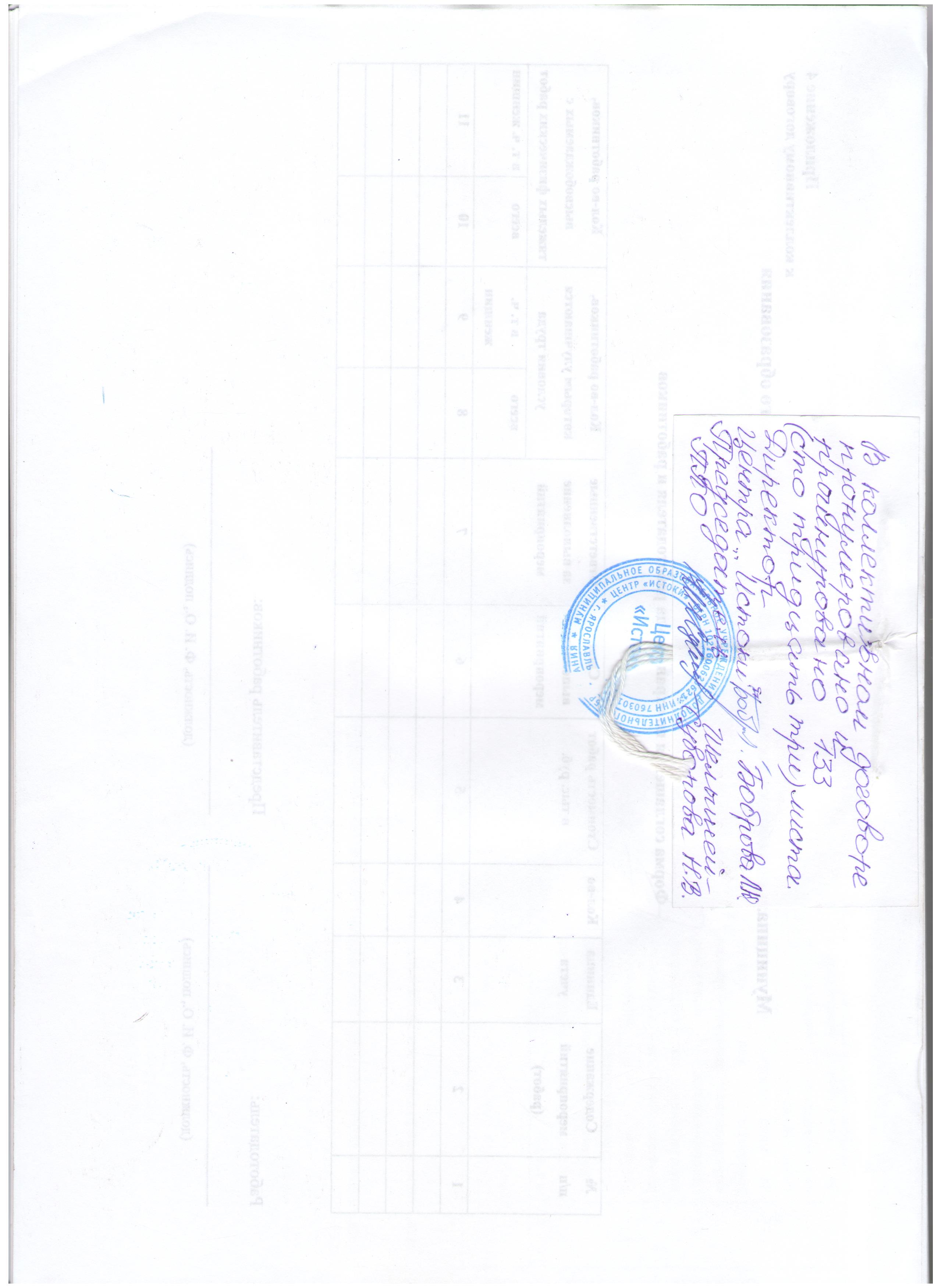 